The Center for Bilingual and Multicultural Education (CBME) invites you!We are proud to announce that the CBME will be providing the following programming during the Fall 2019 semester from 11:00-12:00 on Tech Tuesdays and Get-together Thursdays in Reid Hall 418.  In addition, we plan to hold our CBME Open House on Thursday, September 19th from 11:00-1:00.All students are welcome!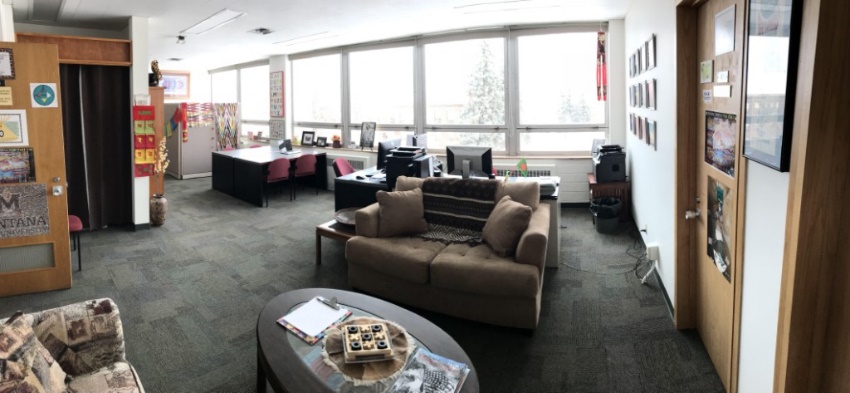 Benefits of Studying at the CBMEAccess to campus computersPrinting stationsKitchen area, great for bringing a lunchLarge work areasAmazing campus viewStudy rewardsMeeting space for group projectsGreat alternative to the libraryFor more information contact Dr. Jioanna Carjuzaa at carjuzaa@montana.edu or 994-4941.Tech TuesdaysDate		EventSept. 17th 	FlipgridOct. 1st 		QR CodesOct. 15th 	Dudgeons and Dragons		In the classroom 	Oct. 29th 	ChatterboxNov. 5th 	Keyboard Shortcuts	Nov. 19th 	Digital Storytelling/Editing Part 1Nov. 26th 	Digital Storytelling/Editing Part 2Get-Together ThursdaysDate		EventSept. 12th      	BINGOSept. 26th 	Indians 101Oct. 10th 	MSU TriviaOct. 24th 	IEFA Professional Development Nov. 14th 	Foldables